Publicado en Barcelona  el 22/06/2020 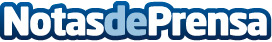 Los Premios BSH – Best Spanish Hospitals Awards® celebran su 2º edición para premiar la gestión sanitaria"Ahora más que nunca es necesario reconocer la buena gestión de los centros españoles. Es nuestro compromiso con la sociedad y el sistema sanitario", aseguran los organizadores de los Premios BSH – Best Spanish Hospitals Awards®. Como novedad, se valorará este año una categoría opcional basada en los costes hospitalarios. Los Premios BSH cuentan con el apoyo de la Sociedad Española de Directivos de la Salud (SEDISA)Datos de contacto:SHOWING THE WAY SL.667656269Nota de prensa publicada en: https://www.notasdeprensa.es/los-premios-bsh-best-spanish-hospitals-awards Categorias: Nacional Medicina Sociedad Solidaridad y cooperación Recursos humanos Premios http://www.notasdeprensa.es